Thứ 2 (16/3)Sử dụng phần mềm Microsoft Word để soạn thảo văn bản dưới đây: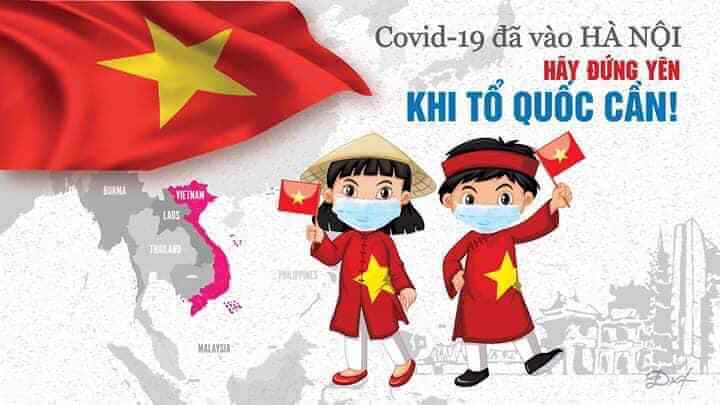 Thống kê tình hình dịch bệnh COVID-19( Cập nhật lần cuối lúc: 21h30’ ngày 15/3/2020)Thứ 3,4 (17/3 – 18/3 )Sử dụng phần mềm Microsoft Word để soạn thảo văn bản dưới đây:PHÂN LOẠI CÁCH LY NGƯỜI NHIỄM, NGHI NHIỄM HOẶC TIẾP XÚCThứ 5,6 (19/3 – 20/3 )Sử dụng phần mềm Microsoft Word để soạn thảo văn bản dưới đây:1. Súc miệng, họng bằng nước muối/nước súc miệng thường xuyên.
2. Giữ ấm cơ thể. Tập thể dục. Ăn chín, uống chín.
3. Rửa tay với nước sạch và xà phòng thường xuyên (trước và sau khi ăn, sau khi đi vệ sinh, khi tay bẩn, sau khi đi chơi, đi học về nhà, sau khi tiếp xúc với vật nuôi).
4. Che mũi, miệng khi ho hoặc hắt hơi (tốt nhất bằng giấy lau sạch, khăn vải hoặc khăn tay, hoặc ống tay áo để làm giảm phát tán dịch tiết đường hô hấp). Vứt bỏ khăn, giấy che mũi, miệng vào thùng rác và rửa sạch tay.
5. Không đưa tay lên mắt, mũi, miệng.
6. Không khạc, nhổ bừa bãi.
7. Giữ nhà cửa sạch sẽ, thông thoáng, sử dụng quạt, không sử dụng điều hòa.
8. Tự theo dõi sức khỏe. Nếu có sốt, ho, khó thở thì:
+  Báo cho nhà trường.
+  Nghỉ ở nhà để theo dõi sức khỏe.
+  Gọi điện cho đường dây nóng 1900.9095; 19003228 để được tư vấn.+  Đến cơ sở y tế để được khám, điều trị.
9. Tránh tiếp xúc với người bị sốt, ho, khó thở. Giữ khoảng cách trên 2 mét và đeo khẩu trang nếu phải tiếp xúc.
10. Tránh chỗ tập trung đông người, không tụ tập đông người.
Số ca nhiễmTử vongBình phụcThế giới162.6486.06973.713Việt Nam570 16Hà Nội1100